ΕΠΑΝΑΛΗΨΗ ΣΤΑ ΜΑΘΗΜΑΤΙΚΑΛύνω τα προβλήματα1.Ο Γιάννης αγόρασε μία σοκολάτα που έκανε 0,70 € και ένα μπουκαλάκι νερό που έκανε 0,50 €. Πόσα € πλήρωσε συνολικά;Λύση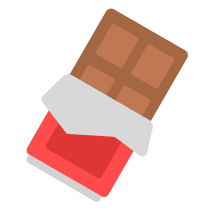 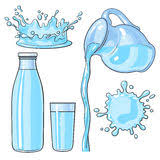 Απάντηση :…………………………………………………………….2.Ο πατέρας οδηγεί στην εθνική οδό. Στα πρώτα διόδια πλήρωσε 2,7 € και στα δεύτερα 2,2 €. Πόσα χρήματα πλήρωσε συνολικά;Λύση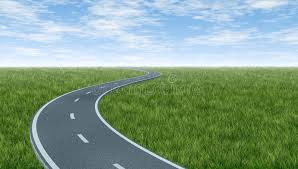 Απάντηση:………………………………………………………………..3.Η Ματίνα είχε στο πορτοφόλι της 56,7 € και ξόδεψε 38,4 €. Πόσα ευρώ έχει τώρα;Λύση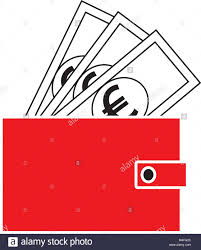 Απάντηση:………………………………………………………………..4.Η κυρία Σοφία γυρίζει από τη λαϊκή και κρατάει δύο σακούλες με ψώνια. Η μία ζυγίζει 4,5 κιλά και η δεύτερη ζυγίζει 1,2 κιλά λιγότερα από την πρώτη.α)Πόσο ζυγίζει η δεύτερη σακούλα;β)Πόσο ζυγίζουν και οι δύο σακούλες μαζί;Λύση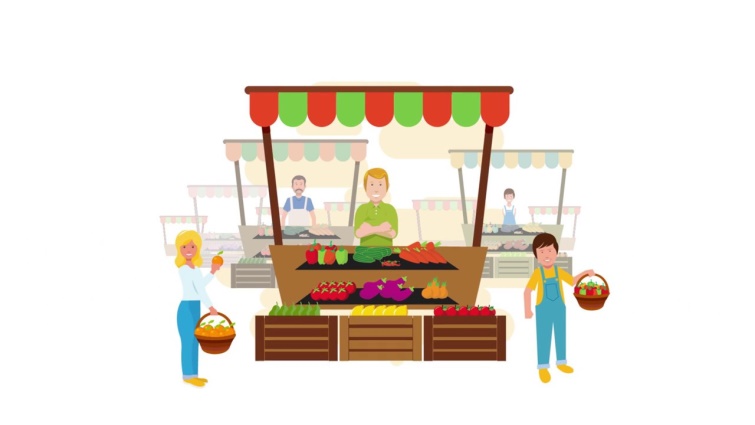 Απάντηση:………………………………………………………………..